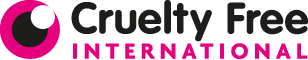 Please sponsor me to raise money for Cruelty Free InternationalCruelty Free International is the only global organisation working solely to end animal testing for products.Further information at www.CrueltyFreeInternational.orgPLEASE GIVE GENEROUSLY – THANK YOU FOR ALL YOUR SUPPORTNameContact AddressEmail AddressTelephone No.Amount in £0.00Tick if you would like to stay in touch of our latest news, campaign and appealsNameContact AddressEmail AddressTelephone No.Amount in £0.00Tick if you would like to stay in touch of our latest news, campaign and appealsNameContact AddressEmail AddressTelephone No.Amount in £0.00Tick if you would like to stay in touch of our latest news, campaign and appeals